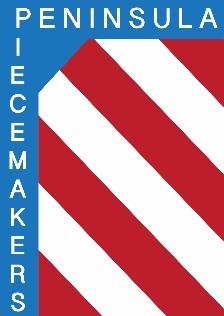 			Peninsula Piecemakers Quilt GuildP.O. Box 1295Newport News, VA  23601Board of Directors Meeting                            February 20, 2023             		Attendance:President: Rhonda Gianturco			Vice President: Karen Carr Executive Treasurer: Natalie Hutchinson	 	Executive Secretary: Lois BatesDay Coordinator: Mark Fowler			Day Treasurer: Lori MurdockDay Secretary:   Linda Tozier                  		Night Coordinator: Calie MoweryNight Treasurer: open				Night Secretary: Susan WaddlesGuests: Trina Murray and Samantha Ward, Honor Quilts1.  President Rhonda Gianturco called the meeting to order at her home at 5:19 pm.   She also served a wonderful chili dinner with some sides brought by other board members.2.  Linda made a motion to accept the minutes of the January 18 meeting.  Calie seconded.  Approved.3.  Natalie presented the treasurer’s report.  Balances:  Executive money: $11,698.99; Honor Quilts: $1,841.18;  Show/Symposium $5,082.44;  Total executive account $18,622.61;  Day Chapter $1,004.09;  Night Chapter $1,302.474.  Old Business:	a. Nominating Committee:  Positions still open are vice president, day treasurer, and day coordinator.	b.  2023 retreat:  Mark reported the retreat was a success and all costs were covered.  There were 2 people that had to cancel before the deadline and he suggested that a refund of $205 be given to each.  The $35 non-refundable deposit would not be refunded.  Lori made the motion, Karen seconded.  Motion approved.  The $90 profit will be held in the treasury.5.  New business:	a.  2024 Retreat:  Mark said the costs will be going up considerably, for example a single room was $418 and will be $508;  double was $245, will be $300; triple was $180, will be $230.  Dinner cost will be up from $15 to $21.  Before the guild makes a deposit the members should be polled to see if interest is still there at the higher costs.  Mark will continue to investigate alternatives such as different location or just an all day retreat.  	b. Business cards and trifolds.  Tabled until next month.	c.  Honor quilts:  Samantha has volunteered to be the Honor Quilt Chair.  Trina, the former chair, indicated the interest from the membership has declined and she was having a difficult time finding places to donate the quilts.  There are 52 tops to be longarmed, 7 need binding, 36 are complete for a total of 95.  There is a new Veteran’s Nursing Home that might like to receive the quilts.  Mark can get batting for the guild at a discount.  The membership needs to be polled before this program continues.  Calie suggested a charity sew day to finish some of the quilts.  Samantha will do a presentation at a future meeting explaining the Honor Quilt program to encourage participation.	d.  Quilt rack rental:  Rhonda updated the rental contract.  Deposit will be replacement value amount.   Rental will be $5 per rack.  The bifolds will not be rented.  Photographs should be taken of the racks when they are rented to show condition.	e.  Money policy:  Rhonda is writing a policy for the treasurers to include always giving a receipt for money taken in, possibly using a triple receipt, and turning money to the treasurers at the end of the break.  6.  Meeting was adjourned at 7:49 pm.Respectfully submitted,Lois A. BatesExecutive Treasurer